Additional File 3: Processed Images for Arabidopsis Rosette1. Processed images: 1) 2016/09/16, Stage No: 1.02, 2 rosette leaves are greater than 1 mm in length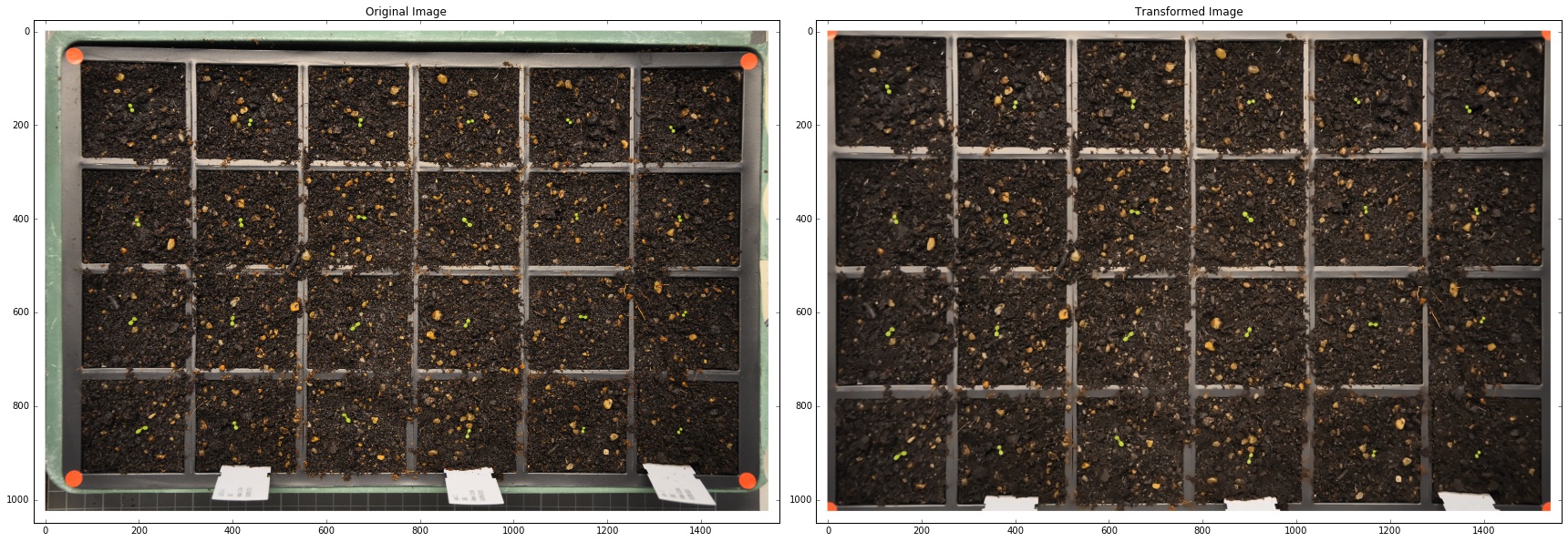 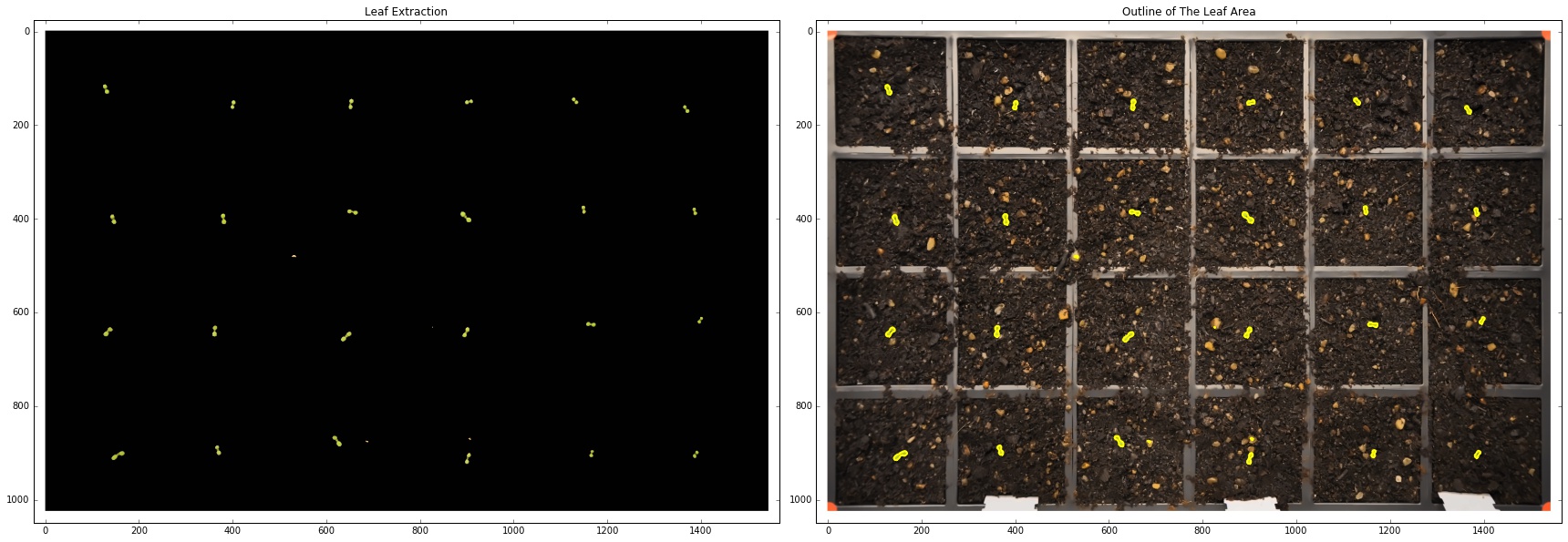 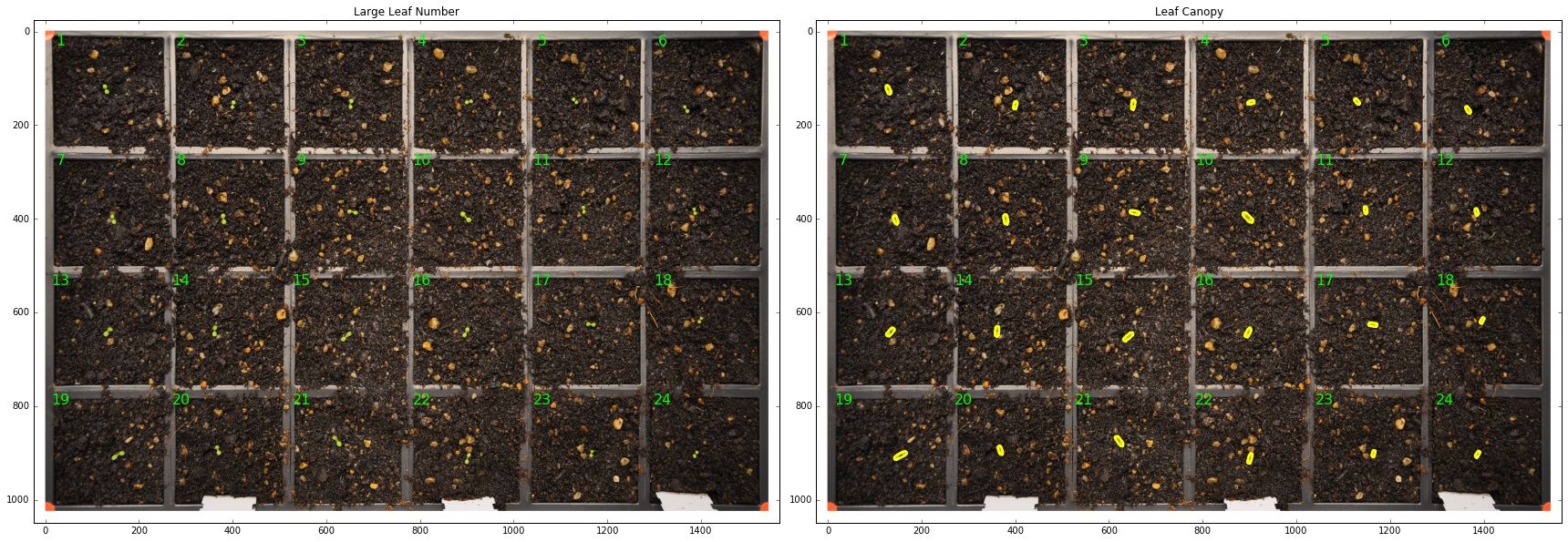 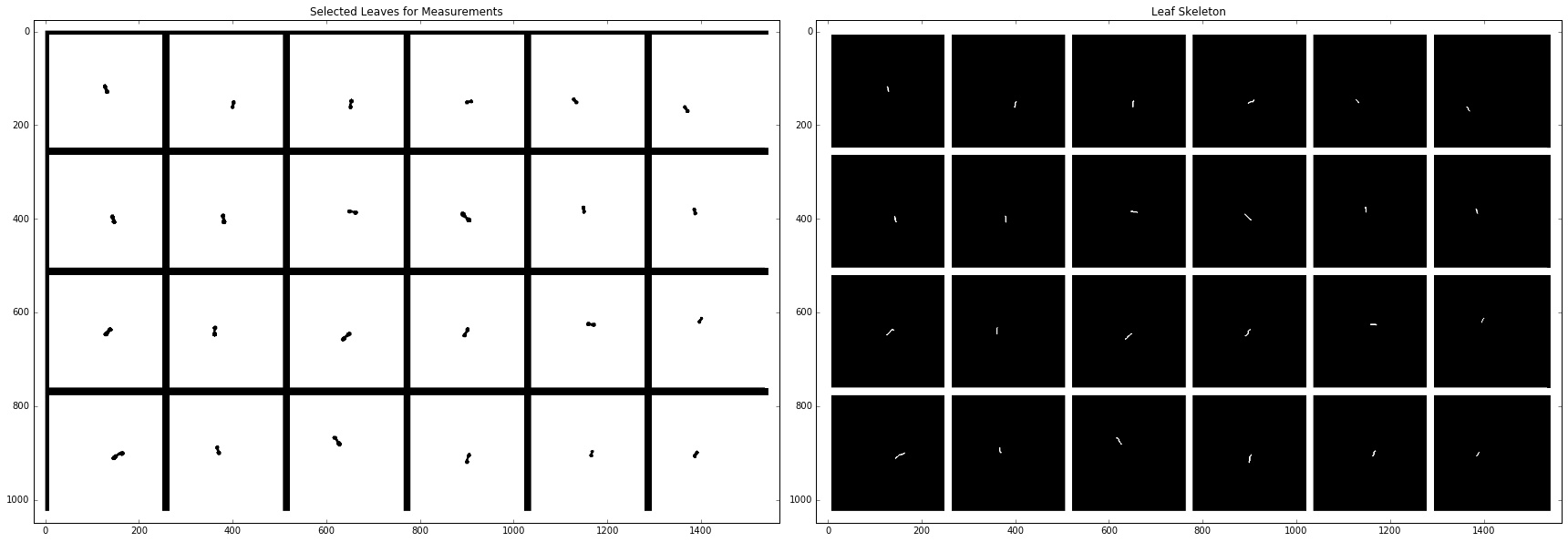 2) 2016/09/21, stage number: 1.04, 4 rosette leaves are greater than 1mm in length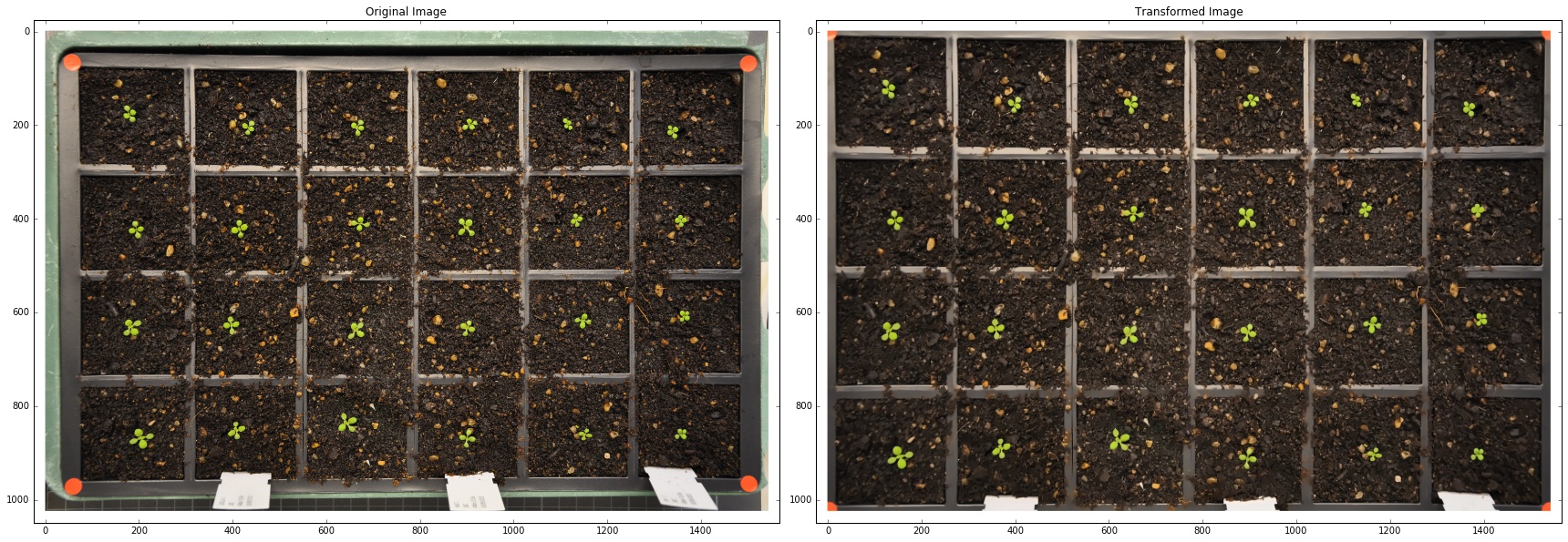 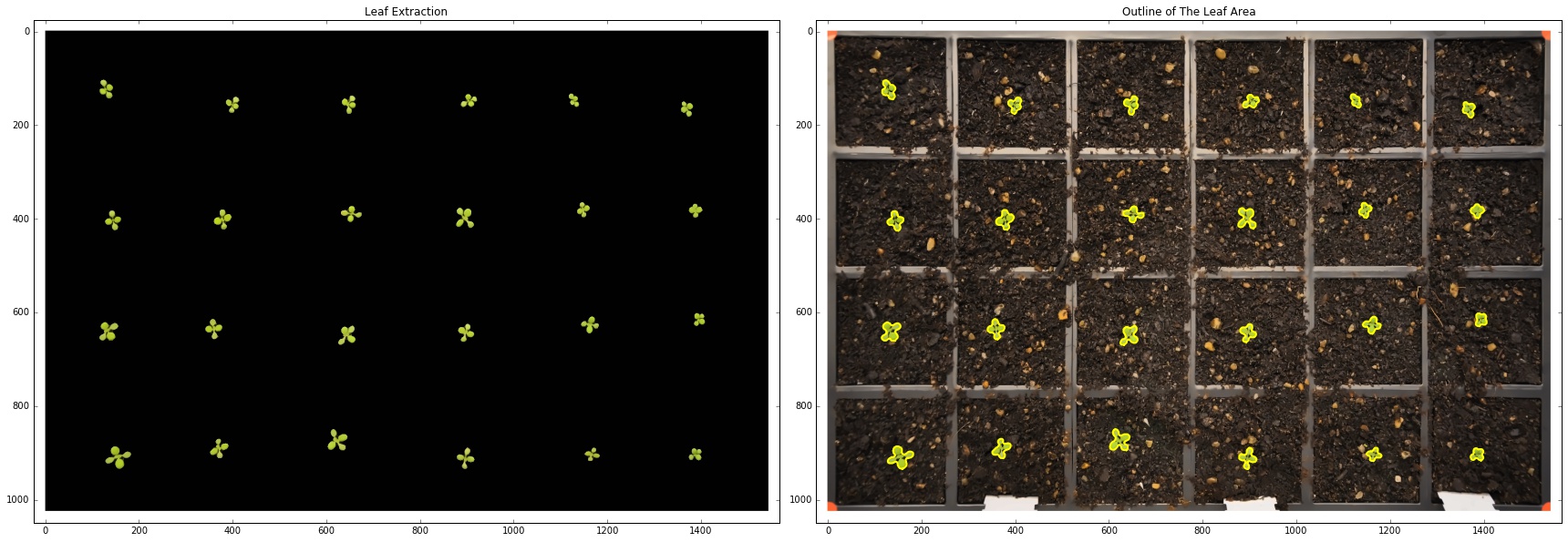 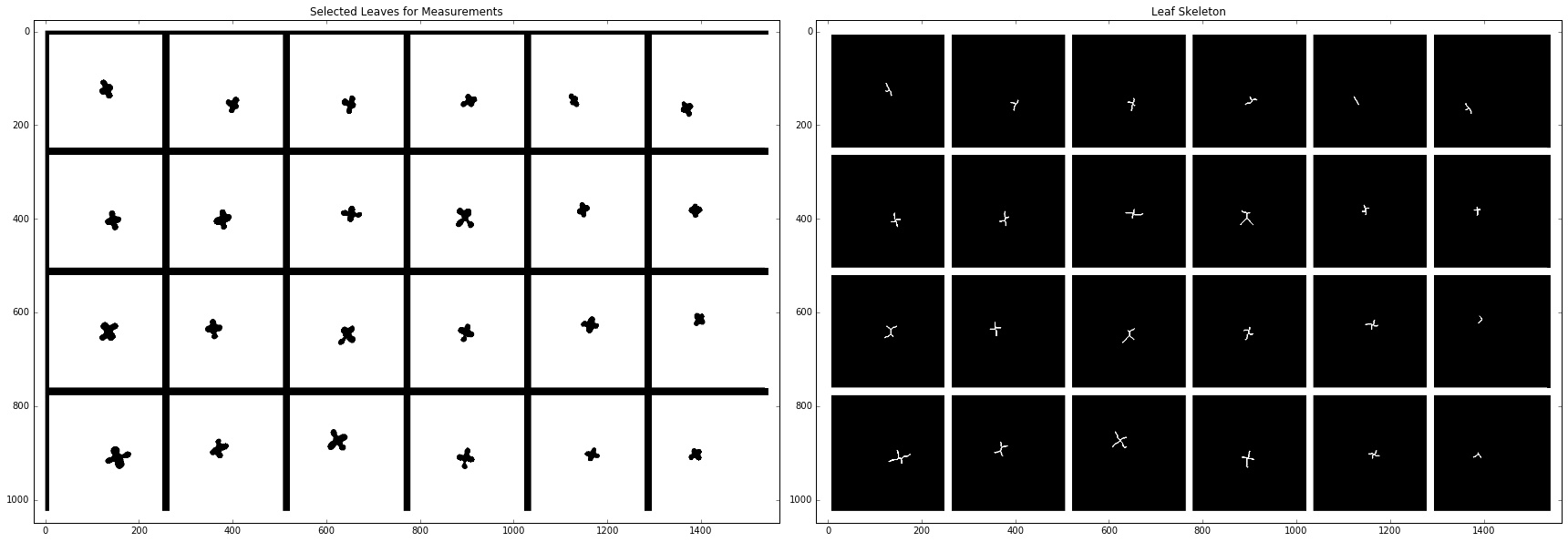 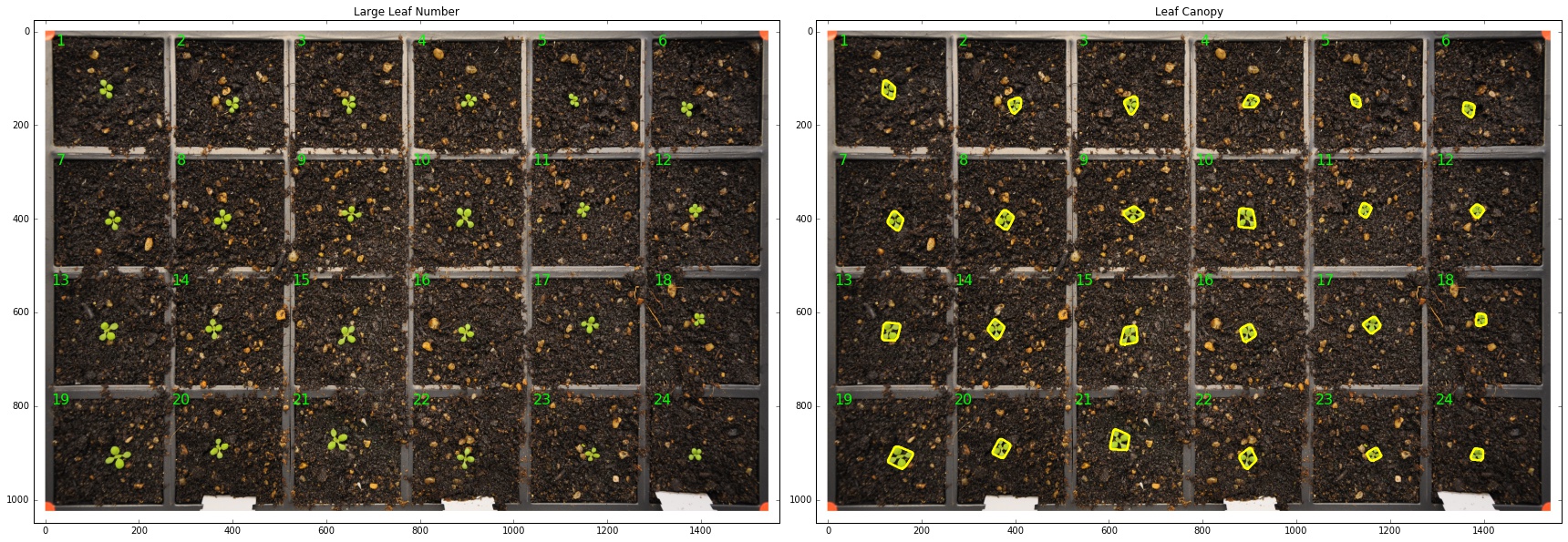 3) 2016/09/28, stage number: 1.08, 8 rosette leaves are greater than 1mm in length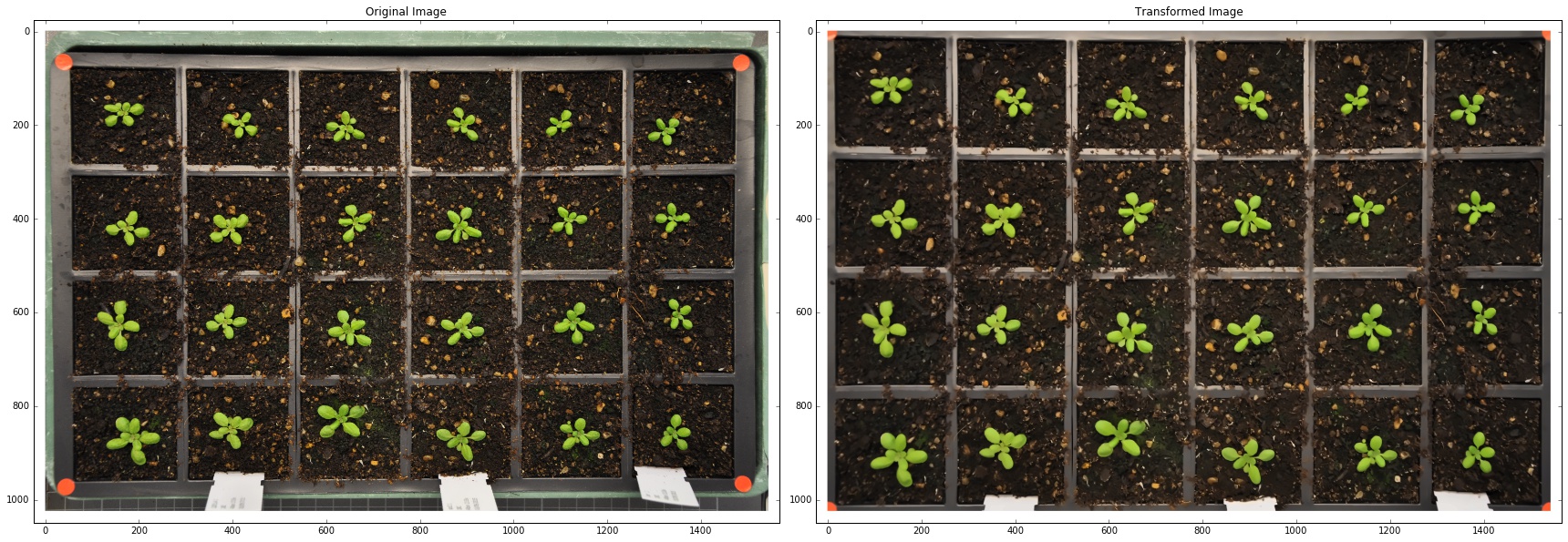 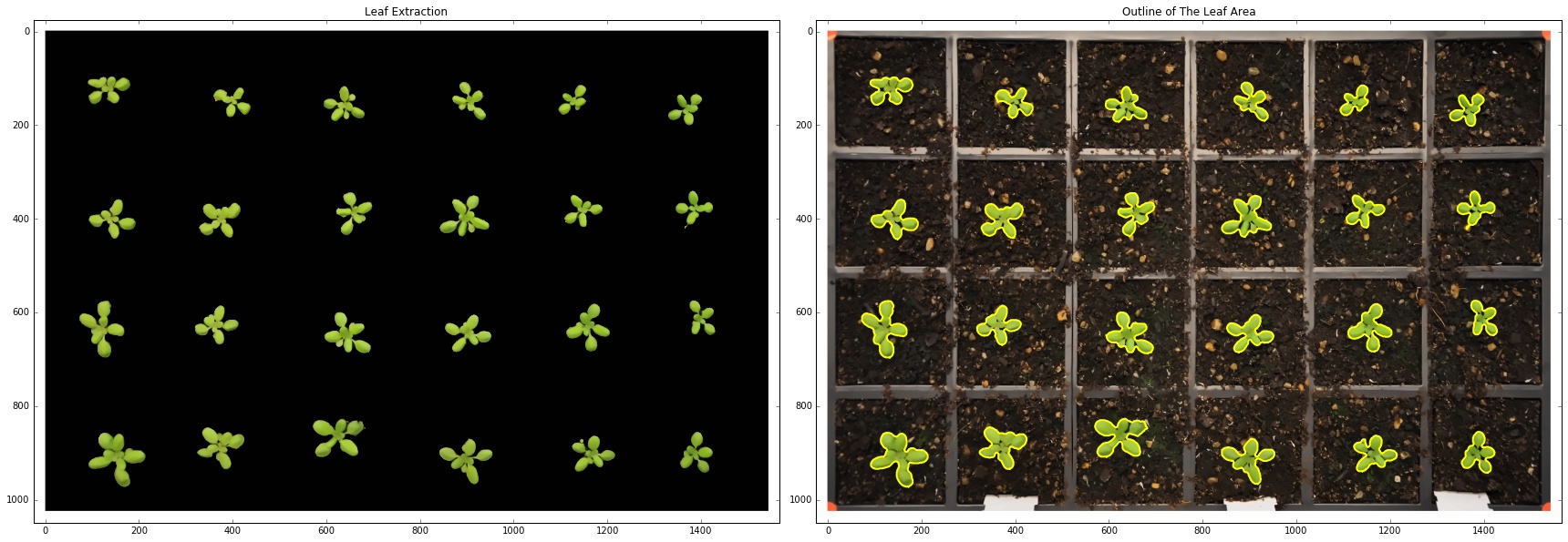 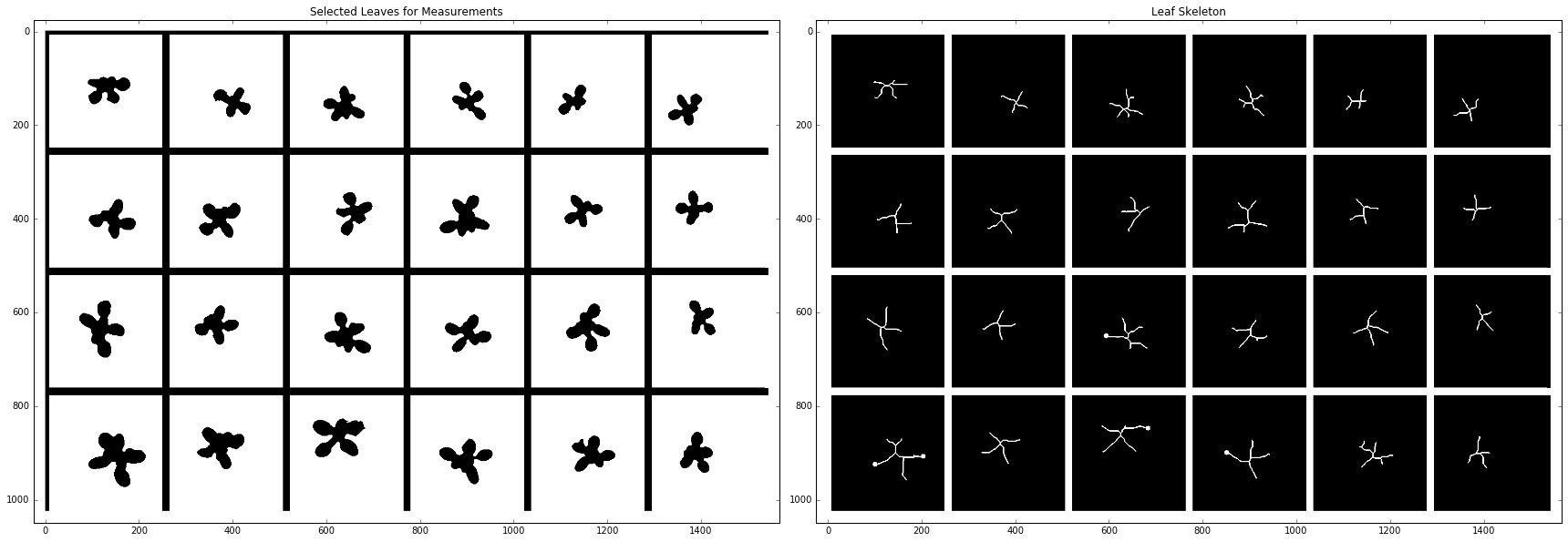 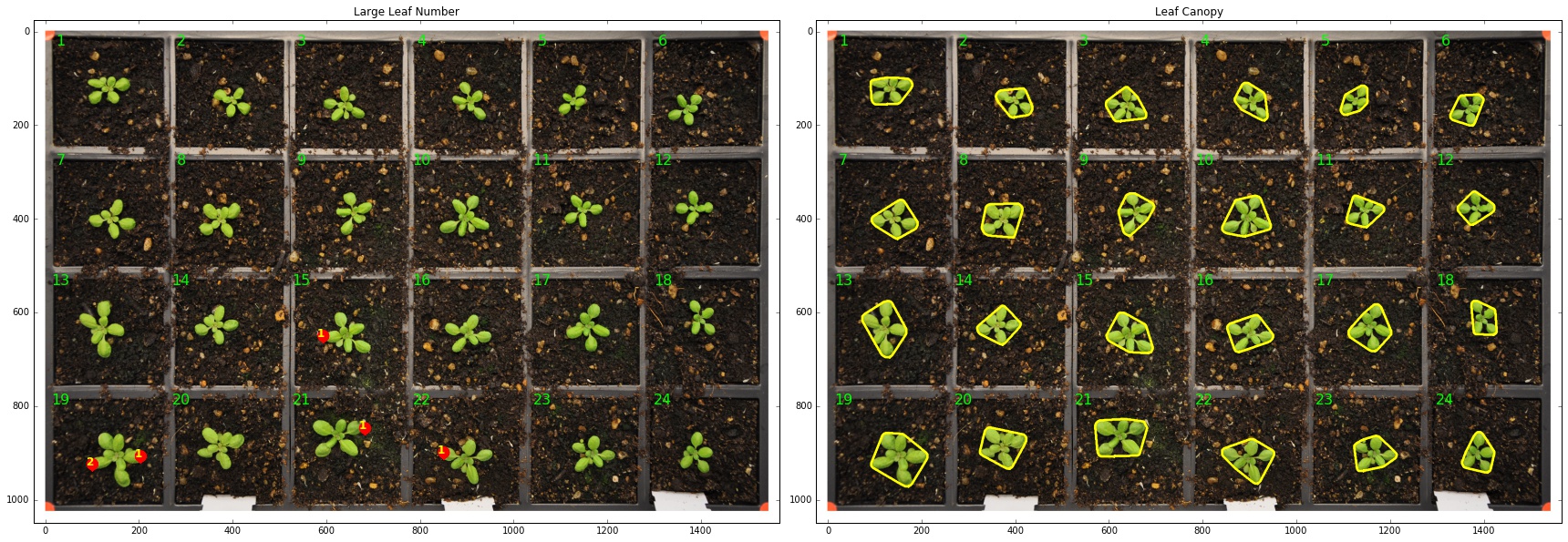 4) 2016/10/02, stage number: 1.12, 12 rosette leaves are greater than 1mm in length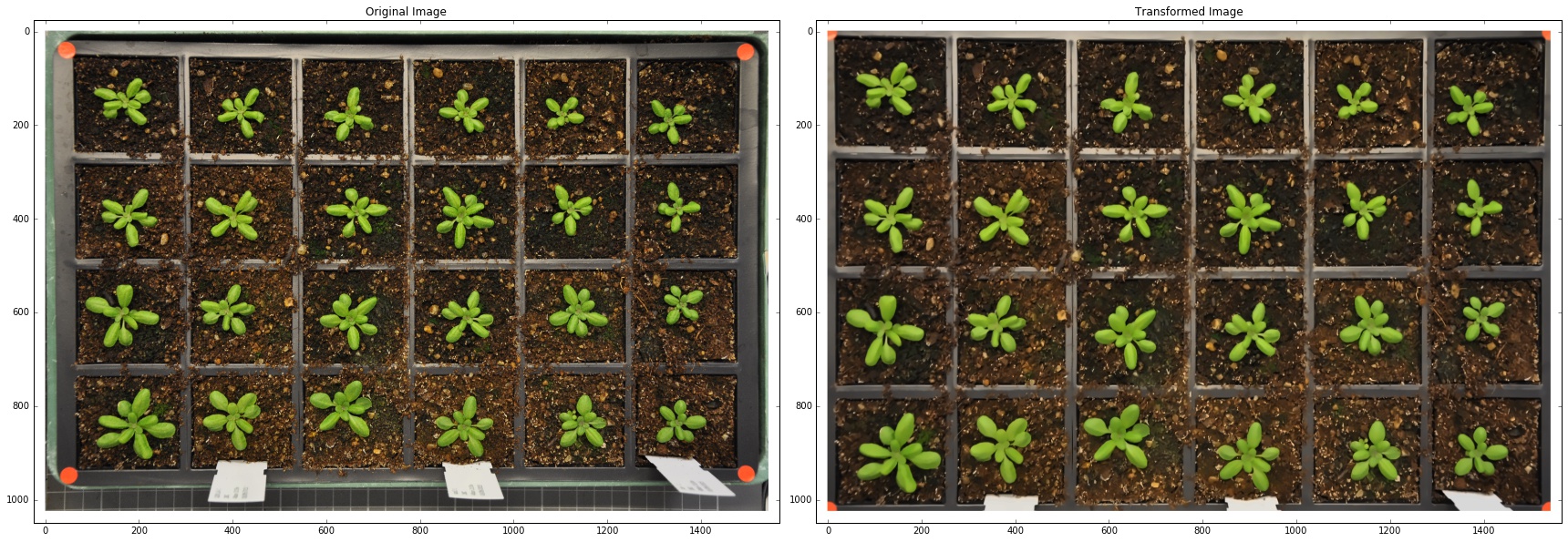 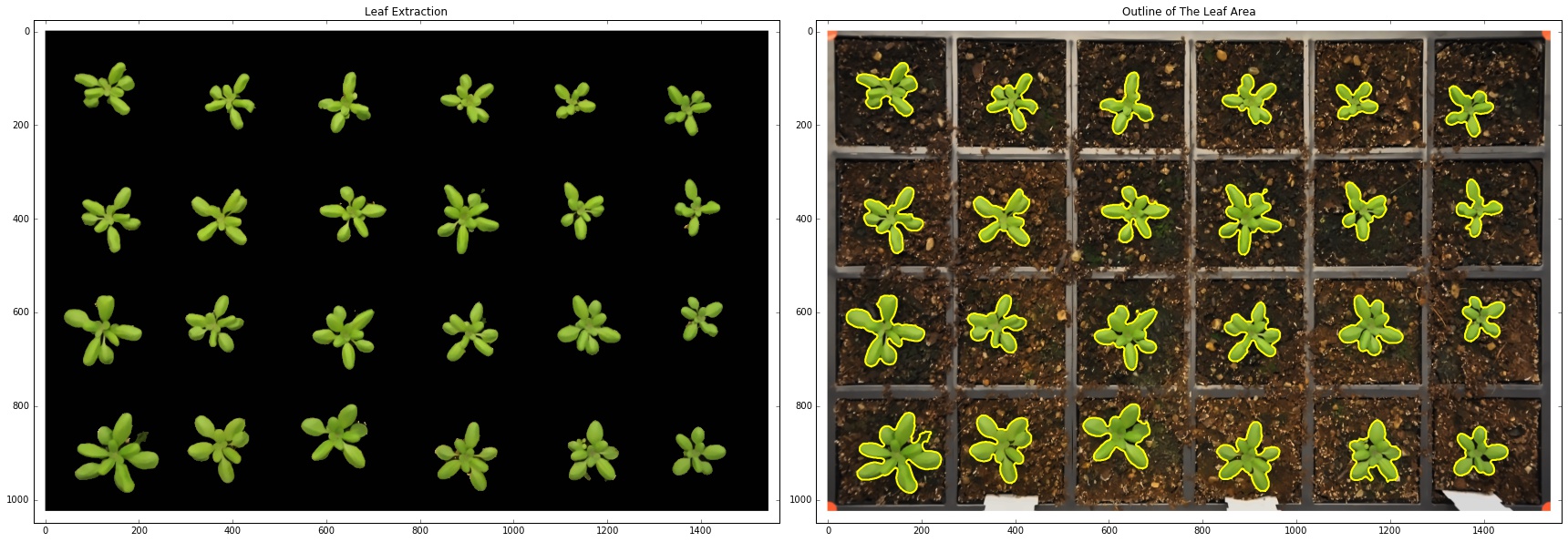 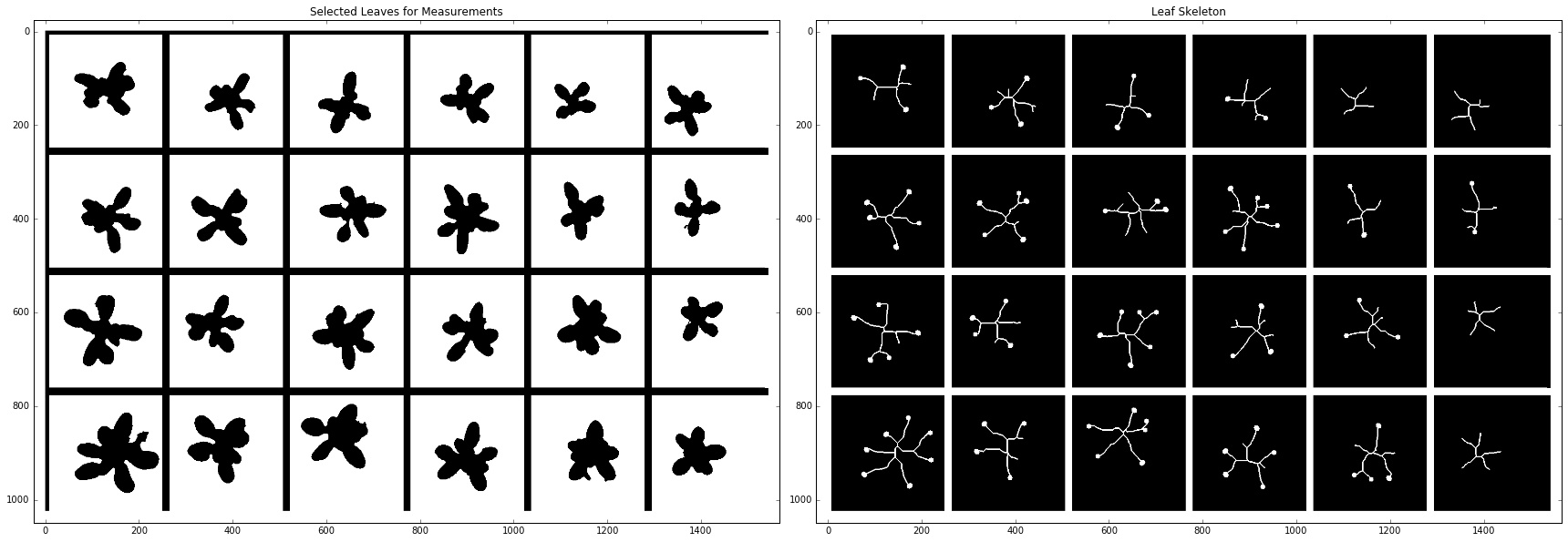 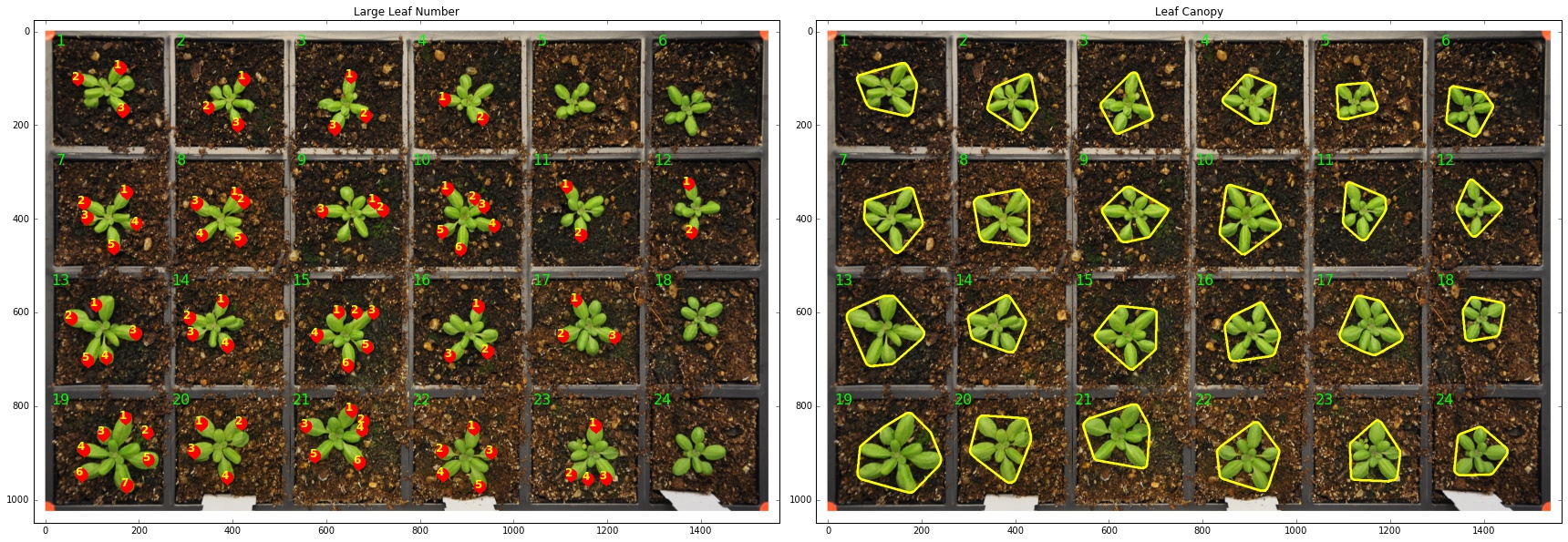 5) 2016/10/07, stage number: 3.50, Rosette is 50% final size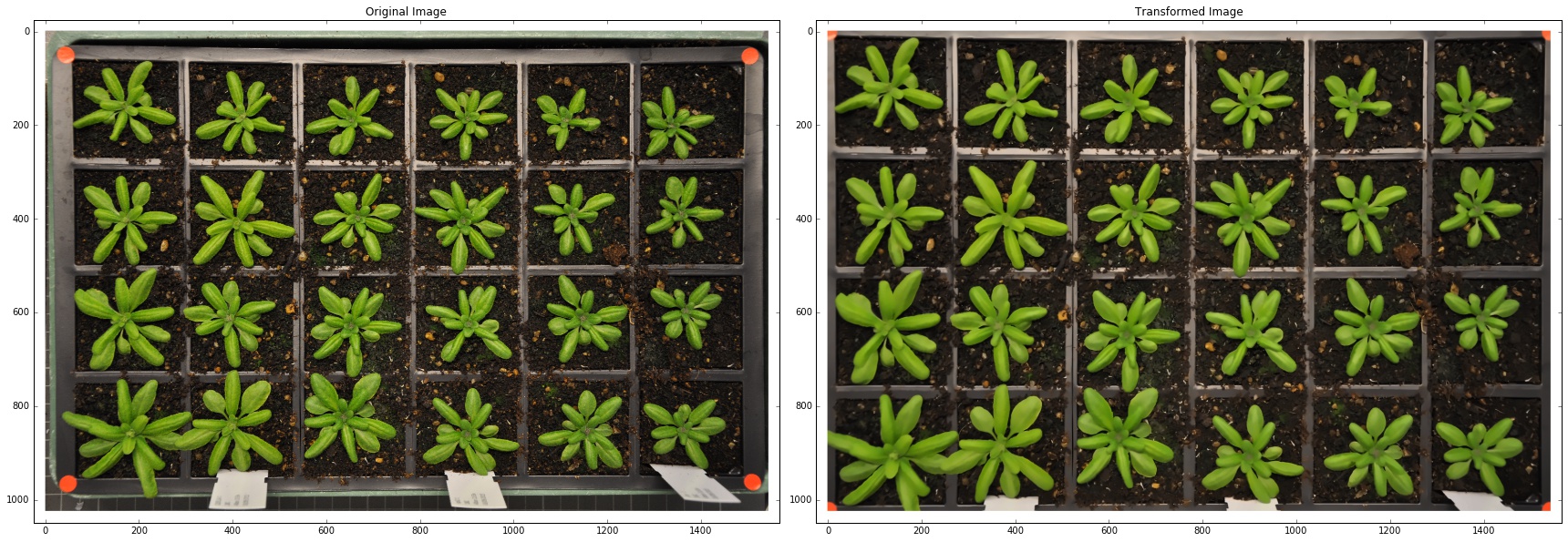 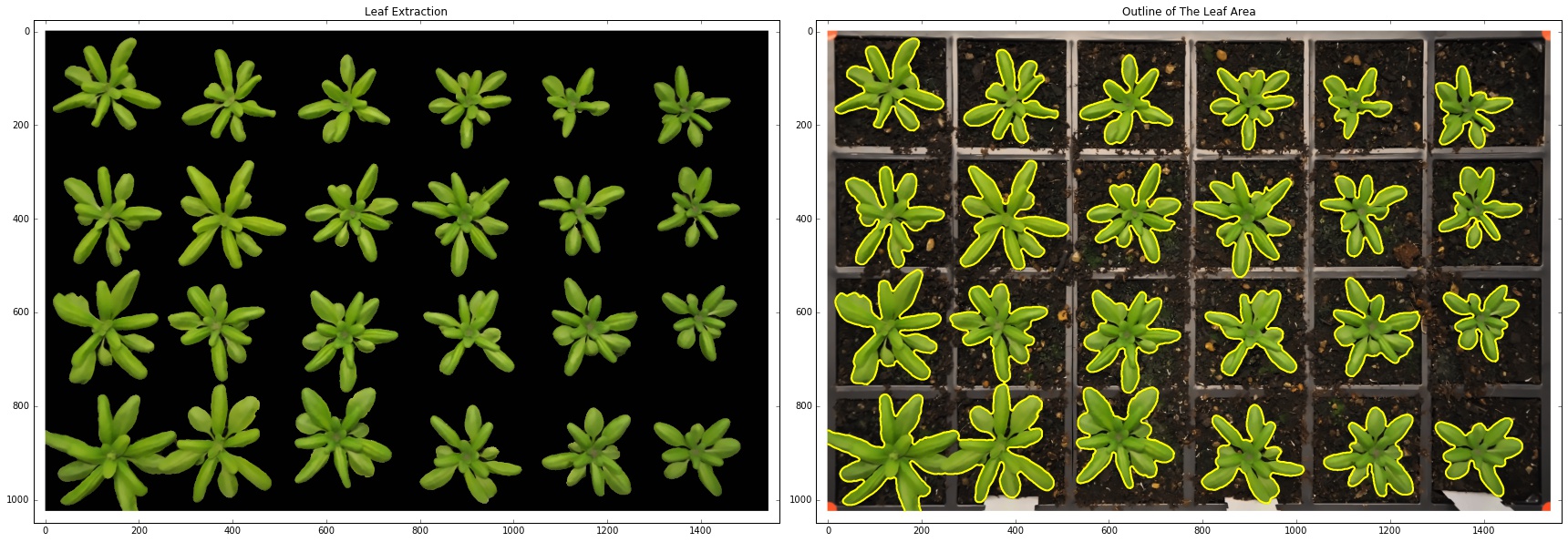 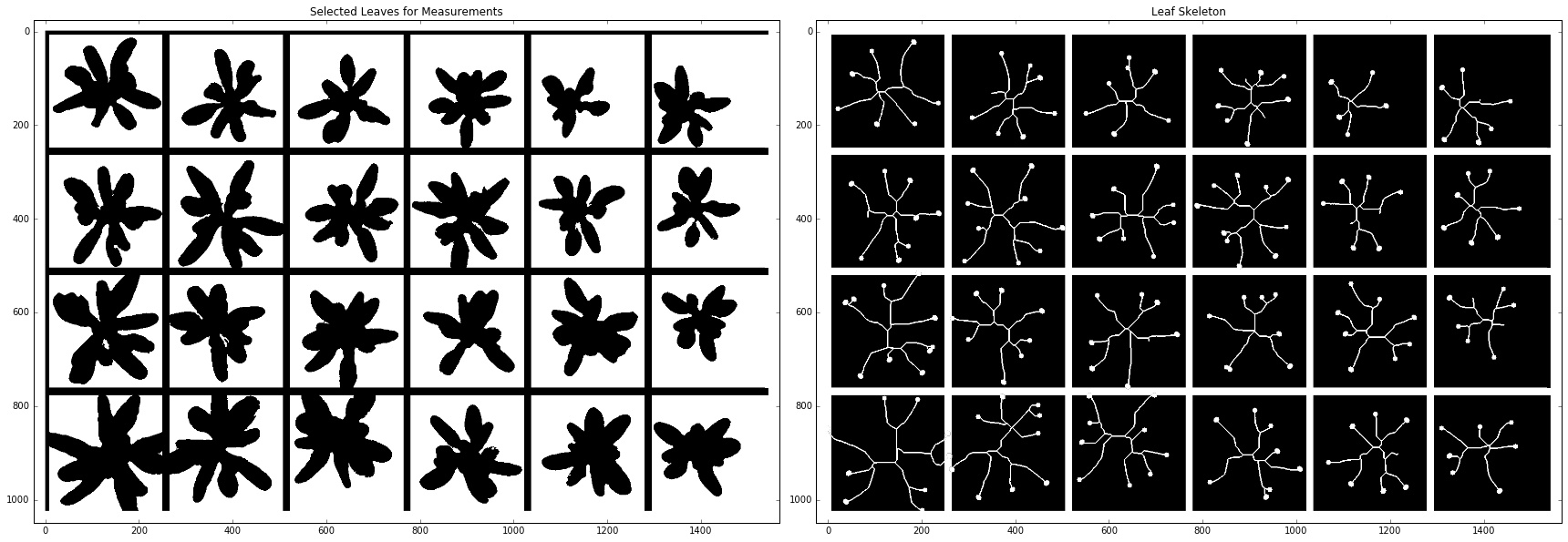 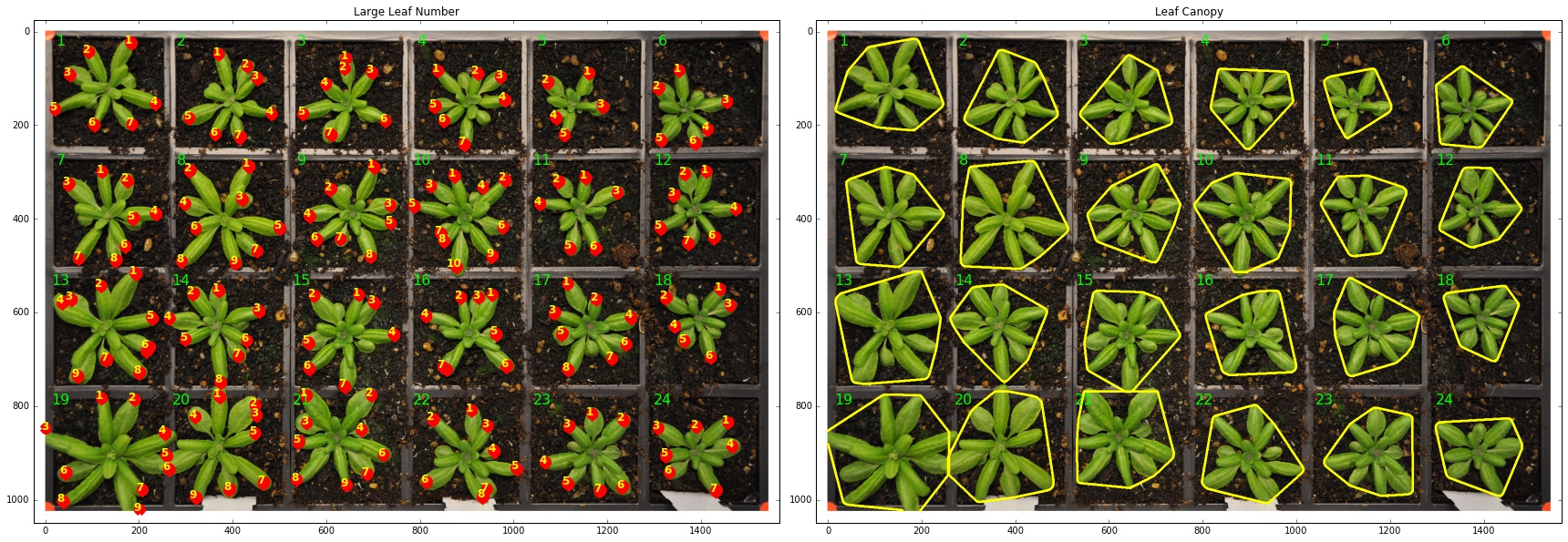 6) 2016/10/13, stage number: 3.90, 	Rosette growth is complete.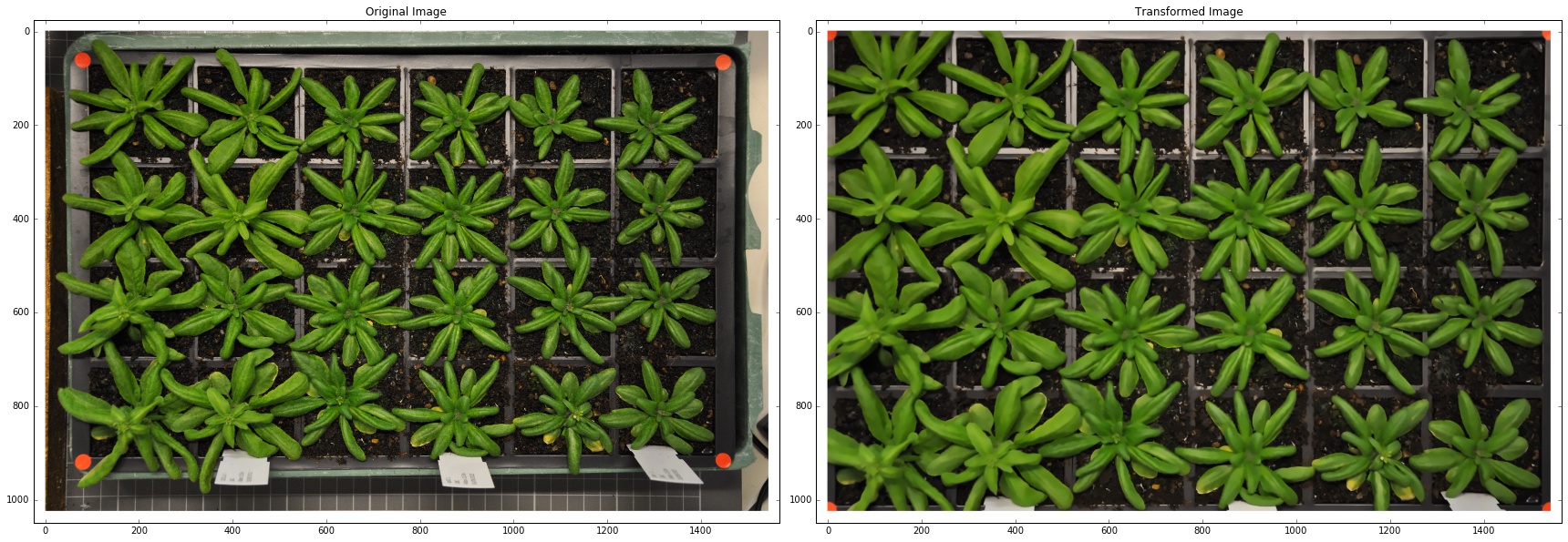 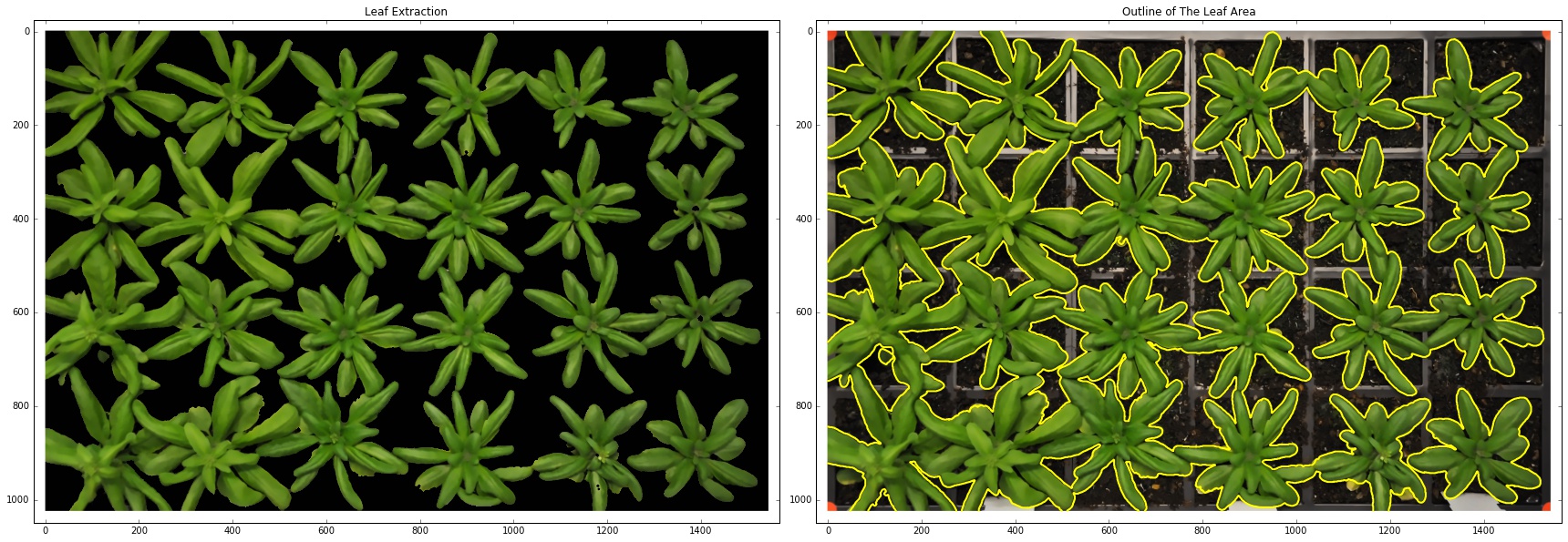 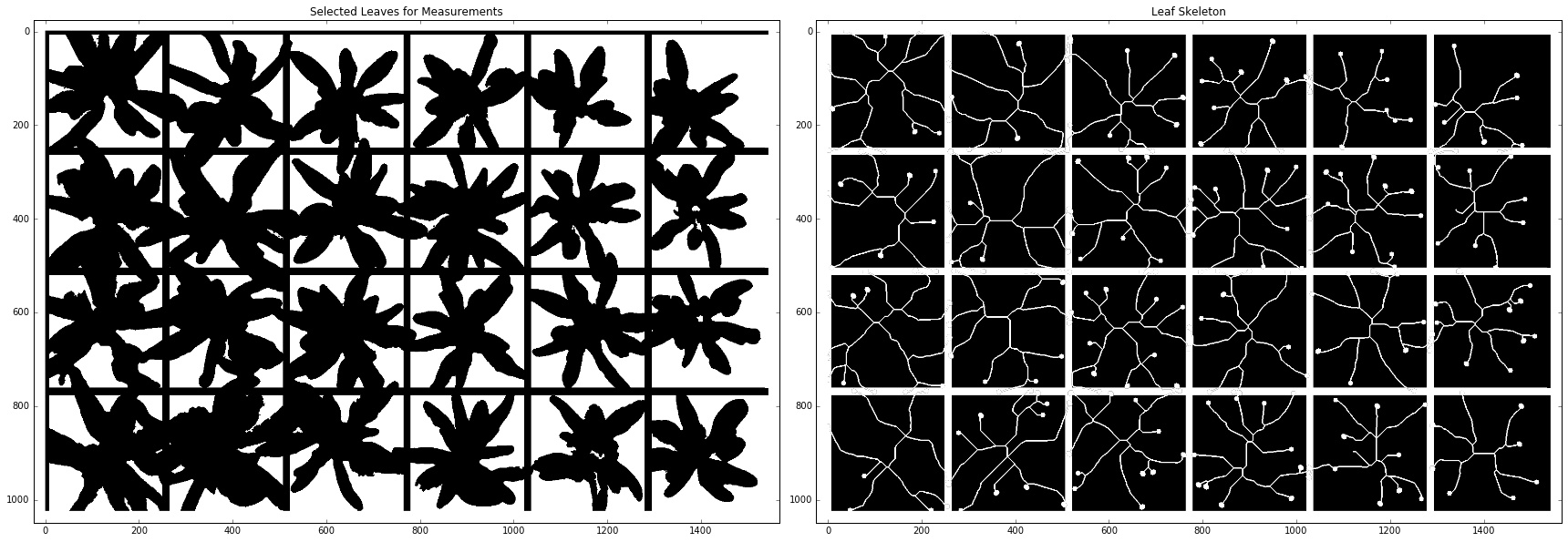 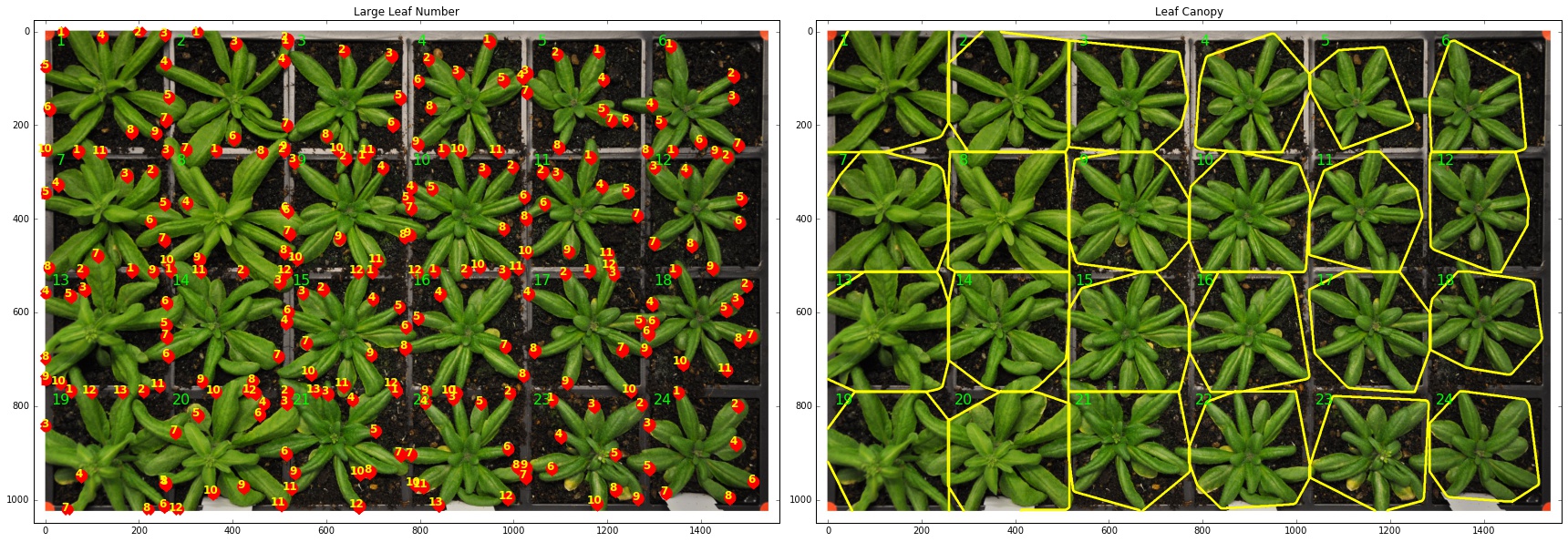 